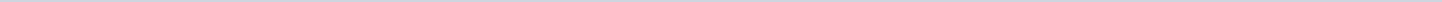 Index (1 onderwerp)1 Brf LODON, Financieel overzicht en jaarverslag 2019, 20200423Brf LODON, Financieel overzicht en jaarverslag 2019, 20200423MetadataDocumenten (1)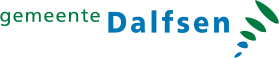 Gemeente DalfsenAangemaakt op:Gemeente Dalfsen28-03-2024 19:00Ingekomen stukPeriode: 2024Laatst gewijzigd28-05-2020 11:41ZichtbaarheidOpenbaarStatusVoor kennisgeving aannemen#Naam van documentPub. datumInfo1.Brf LODON, Financieel overzicht en jaarverslag 2019, 2020042323-04-2020PDF,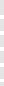 467,84 KB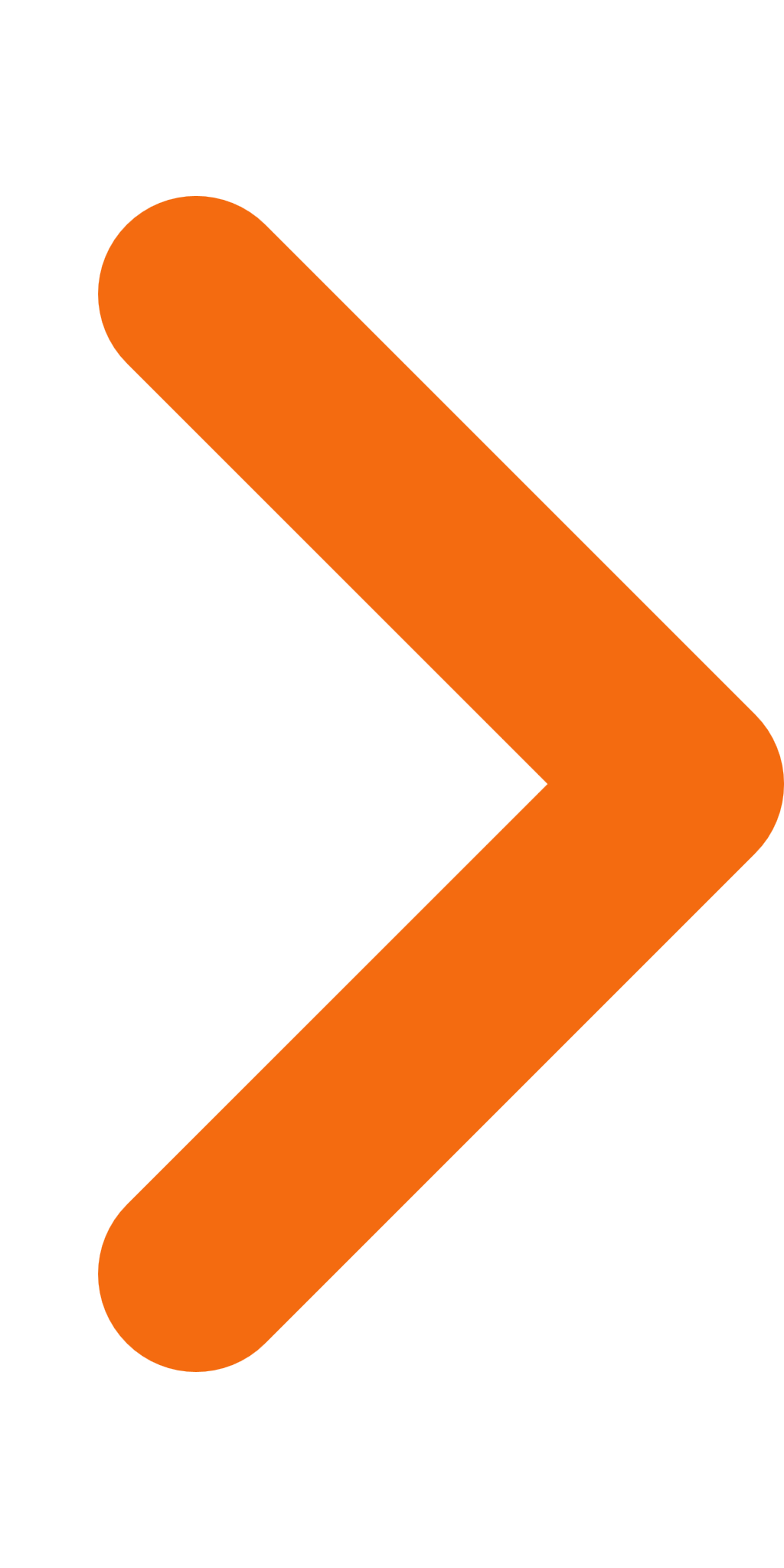 